Н А К А З03.01.2017    				№ 14Про  організацію профілактичних медичних оглядів учнів загальноосвітніх навчальних закладів Основ’янського району міста Харкова після закінчення шкільних зимових канікулНа виконання Законів України «Про освіту», «Про загальну середню освіту», «Про забезпечення санітарного та епідемічного благополуччя населення», «Про захист населення від інфекційних хвороб», наказу Департаменту освіти Харківської міської ради від 30.12.2016 № 325 «Про організацію профілактичних медичних оглядів учнів загальноосвітніх навчальних закладів усіх типів і форм власності міста Харкова після закінчення шкільних зимових канікул», відповідно до Державних санітарних правил і норм влаштування, утримання загальноосвітніх навчальних закладів та організації навчально-виховного процесу (ДСанПіН 5.5.2.008-01), з метою недопущення виникнення епідемії грипу, гострих респіраторних захворювань та своєчасного виявлення хворих і запобігання розповсюдженню захворюваності в організованих колективах під час відновлення навчально-виховного процесу у загальноосвітніх навчальних закладах після закінчення шкільних зимових канікулНАКАЗУЮ:Заступнику начальника Управління освіти Прохоренко О.В.:Тримати під контролем хід проведення профілактичних медичних оглядів учнів загальноосвітніх навчальних закладів усіх типів і форм власності міста Харкова після закінчення шкільних зимових канікул.10.01-12.01.2017Надати до Департаменту освіти Харківської міської ради, до 16-00, узагальнену інформацію про результати проведення медичних оглядів учнів загальноосвітніх навчальних закладів району.10.01-12.01.2017Керівникам загальноосвітніх навчальних закладів:Забезпечити виконання протиепідемічного режиму та санітарно-гігієнічних вимог щодо організації навчально-виховного процесу.Протягом навчального рокуЗабезпечити проведення організаційних заходів щодо інформування всіх учасників навчально-виховного процесу про порядок проведення медичних оглядів учнів після шкільних зимових канікул.До 10.01.2017 Забезпечити для проведення медичних оглядів учнів підготовку  приміщень, які відповідають санітарним нормам і правилам.До 10.01.2017Сприяти працівникам органів охорони здоров’я у проведенні медичних оглядів учнів 1-11-х класів.10-12.01.2017Не допускати в організовані дитячі колективи учнів, у яких є скарги на стан здоров’я або виявлені симптоми захворювань, та негайно повідомляти у випадку захворювання дітей медичних працівників навчального закладу. Протягом навчального рокуВести щоденний облік відвідування  учнями навчальних занять.Протягом навчального рокуЗабезпечити проведення санітарно-просвітньої роботи серед  учнів та їх батьків щодо попередження захворювань на грип та гострі респіраторні захворювання.     Протягом навчального рокуНадати до Управління освіти адміністрації Основ’янського району Харківської міської ради, до 14-00, узагальнену інформацію про результати проведення медичних оглядів учнів підпорядкованого навчального закладу за формою, що додається.10-12.01.2017Завідувачу ЛКТО Фесенко О.В. розмістити цей наказ на офіційному сайті Управління освіти.До 04.01.2017Контроль за виконанням цього наказу залишаю за собою.Начальник Управління освіти						О.С.НижникЗ наказом ознайомлені:Прохоренко О.В.Фесенко О.В.ПрохоренкоДодаток до наказу управління освіти від 03.01.2017 № 14ЗВІТпро проведення медичних оглядів  учнів (назва ЗНЗ )___________________________________після закінчення шкільних зимових канікул _______.01.2017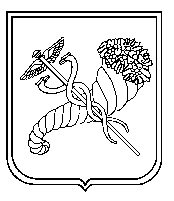 ШколаЗагальні кількість учнів станом на 01.01.2014ОглянутоПитома вага оглянутихВиявлено патологіїПоказник виявлених на 1000 оглянутихПедикульозКоростаГострі кишкові інфекціїГРВІЛОР патологіяХвороби шкіриХвороби шкіриХвороби шкіриХвороби шкіриІншіШколаЗагальні кількість учнів станом на 01.01.2014ОглянутоПитома вага оглянутихВиявлено патологіїПоказник виявлених на 1000 оглянутихПедикульозКоростаГострі кишкові інфекціїГРВІЛОР патологіяВсьогоу т.ч.у т.ч.у т.ч.ІншіШколаЗагальні кількість учнів станом на 01.01.2014ОглянутоПитома вага оглянутихВиявлено патологіїПоказник виявлених на 1000 оглянутихПедикульозКоростаГострі кишкові інфекціїГРВІЛОР патологіяВсьогострептодерміямікозиатопічний дерматитІнші